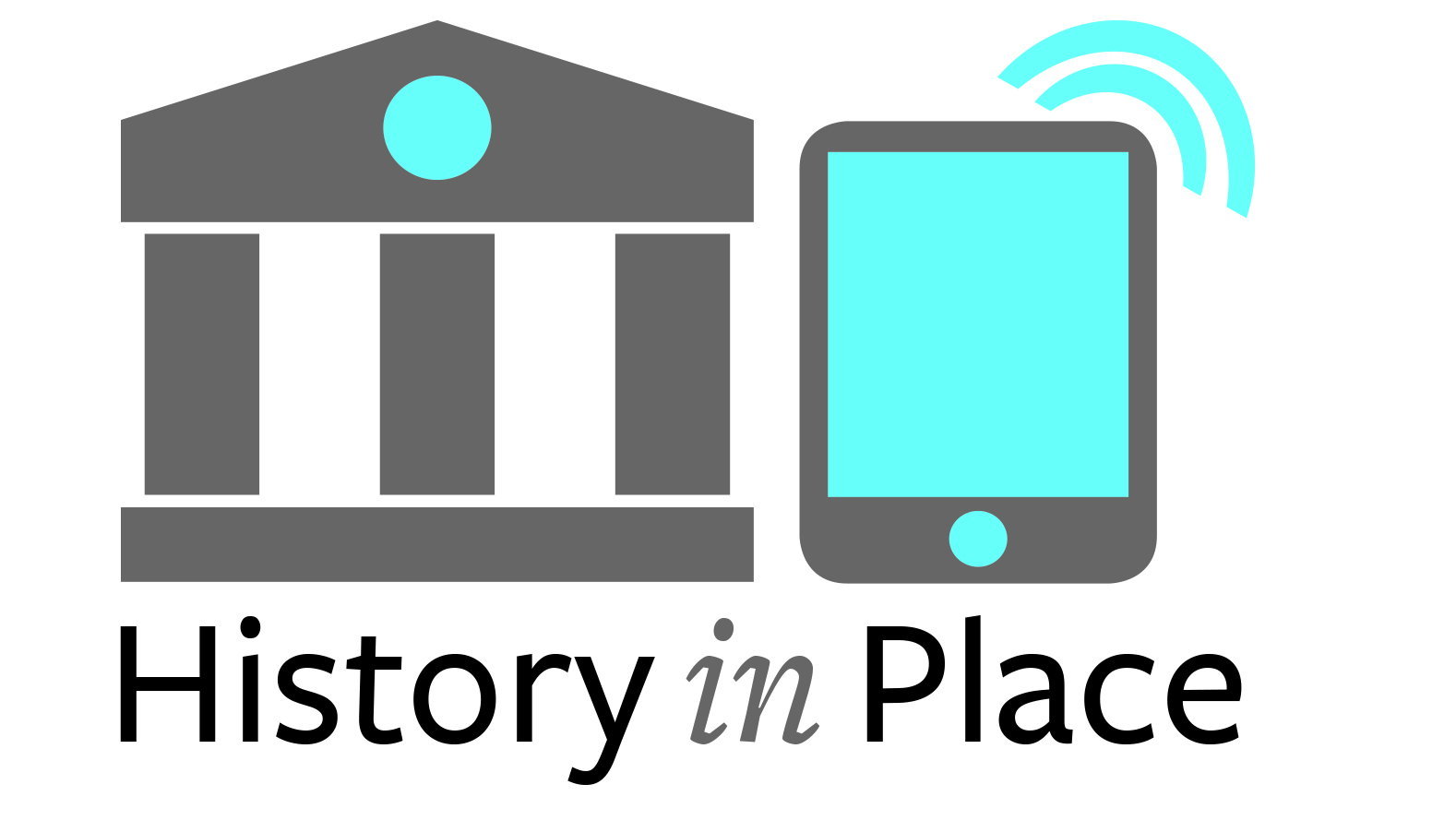 <Museum contact details>
Dear <name of museum>,We have recently been made aware of the History in Place project, a free online resource designed for use by schools and museums. We are writing to see if your institution would be interested in partnering with us.The key objective of the project is to bring <year level of students i.e. grade 6> students together with their local cultural institution and use tablet technology to make short digital films about the collection that tell a story of local relevance .The project links to the new Australian history curriculum and Victoria’s Framework of Historical Themes. The project was developed in 2012 by Culture Victoria, the History Teachers’ Association of Victoria and Heritage Council of Victoria and run as a pilot in the following schools and museums in 2013.The project resources are now online and free for use by school and museums. These include:Welcome to the History in Place ProjectFor Museums and Teachers: A documentary outlining the dayFor Museums and Teachers: Student films from the pilot projectFor Museums: Blank professional development certificate for volunteersFor Museums: A PowerPoint presentation on how to engage with museum collections and make short filmsFor Museums: Letter of invitation to schoolsFor Museums: Schedule of the dayFor Schools: Letter of invitation to museumsFor Schools: Permission form for studentsFor Teachers: Curriculum LinksFor Museums: Storyboard document
One of the key aims of the project is to encourage students to develop lasting relationships with their local museums.  Should you choose to participate, we hope that the project will provide the following benefits for your institution:Establish an ongoing relationship between <school name> and <museum name>;Encourage repeat visitation by students and their families;The production of short films about the collections and stories houses in <museum name> that can be used as teaching tools and for publicity in the wider community.Commitment required from participating museums:Running a one-day workshop for the student participants using the resources in the History in Place kit. Supply of staff and some museum volunteers to help facilitate the project and work with teachers and students. Making available a room or quiet space where the workshop component of the day can be held.If you would be interested in working with us on the History in Place project, please get in touch with <contact person and contact details>. Please feel free to contact us if you have any questions.We hope to hear from you soon. Yours sincerely,<contact name>Museums SchoolsBarwon Park (Winchelsea)Winchelsea Primary SchoolThe Golden Dragon Museum (Bendigo)Girton GrammarMuseo Italiano (Co.As.It)North Melbourne Primary SchoolRio Vista Historic House (Mildura)Mildura Primary SchoolThe Burke Museum (Beechworth)Beechworth Primary SchoolYarra Ranges Museum (Lilydale)Mt Evelyn Primary School